Канистерапия -  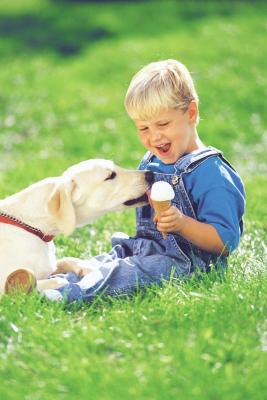 как метод реабилитации детей с ОВЗ       К современным воспитательным технологиям можно отнести КАНИСТЕРАПИЮ – метод лечения и реабилитации в нетрадиционной медицине с использованием специально отобранных и обученных собак . Канистерапия часто используется как психотерапевтическая методика, способствующая развитию умственных и эмоциональных способностей, улучшению двигательных функций и моторики.      У многих детей в наше время не срабатывают механизмы, способствующие снятию психоэмоционального напряжения. Причин много: и недостаточное внимание родителей, и бешеный темп жизни, и нагрузки, связанные с обучением, и многое другое. Итог – чрезмерная агрессия или, что ещё хуже, хроническая депрессия. Вот тут-то и проявляется поистине неоценимая польза братьев наших меньших – собак. Собаки отдают нашим детям лучшее – любовь, ласку, доброту, формируют чувство ответственности, смелости, уверенности в себе. Дети приобретают навыки, которые не обеспечит им ни одна другая среда.ИЗ ИСТОРИИ    В 1982 году ученые исследовали феномен врожденных страхов у детей. Детям в возрасте от года до 1,5 лет показывали змей, пауков, крыс, кроликов, разные предметы и собаку. В эксперименте участвовали только те дети, которые никогда не видели животных. К изумлению исследователей из 67 детей увидевших собаку, 67 отреагировали на нее улыбкой. Такая реакция была отмечена только при демонстрации именно собаки. В ходе обсуждений учеными была высказана смелая теория о том, что архетипический (подсознательный) образ собаки, как защитника, вполне может иметь место у человека, т.к. именно это животное сопровождает человечество практически с самого начала эволюции нашего вида! Положительный вклад собаки в развитие человечества несомненен. Они блестяще справлялись с ролью помощника на охоте, охраняли стойбища от врагов, уже тогда собаки были докторами и няньками.Собака была защитником человека так долго, что это не могло не отпечататься в его подсознании. И эта неосознаваемая приязнь и доверие служат одной из основ канис-терапии.Само понятие «терапии с участием животных» (или пет-терапии) было впервые сформулировано американским специалистом в области детской психиатрии Борисом Левинсоном в 1960 году. Во время приёмов он заметил, что, присутствующая на сеансах собственная собака вызывает у пациентов-детей положительные реакции. С тех пор метод лечения, включающий в себя и общение с животными, в частности с собаками, получил широкое распространение на Западе.С 1 июля 2010 года в Польше введена специальность «канистерапевт» в государственный список профессий, благодаря инициативе Польского Общества Канистерапии (PTK )В некоторых клиниках Германии официально применяют канис-терапию.В Норвегии подготовкой собак-помощников занимаются целые государственные учреждения и благотворительные сообщества. Щенков для этих целей зачастую бесплатно предоставляют владельцы собачьих питомниковВ США 95 % животных, используемых в психотерапии, составляют собакиВ Великобритании в Исследовательском Центре выявления рака и биологических опасностей с помощью собак производится целенаправленное обучение собак, направленное на распознавание опасного уровня глюкозы в крови диабетиков. По завершении обучения они будут переданы больным с сахарным диабетом 2-го типа    Это направление стало широко развиваться и распространяться не только за рубежом, но и в России. Работа с собакой позволяет воздействовать на ребенка разнообразнейшими способами, от чисто психологического влияния, до активной реабилитации, через игру и «ухаживание» за собакой. Такие «игры» не утомляют ребенка, ненавязчиво позволяют давать полноценную нагрузку разным органам движения и чувств.Занятия канис-терапией могут занять своё место в комплексе лечебно- коррекционных и педагогических мероприятий детей с задержками в развитии различного генеза, с нарушениями ОДА, расширить их коммуникационные навыки, уверенность в собственных силах, помочь в формировании позитивного образа мира и активной жизненной позиции.